ГЛАВА  МУНИЦИПАЛЬНОГО ОБРАЗОВАНИЯ «ВОТКИНСКИЙ РАЙОН»«ВоткА ЁРОС» МУНИЦИПАЛ КЫЛДЫТЭТЛЭН ТÖРОЕЗПОСТАНОВЛЕНИЕ03 февраля 2020  года                                                                                                                 	№8г. ВоткинскОб утверждении документации по планировке территории (проект планировки и проект межевания территории) линейного объекта: «Мишкинское н/м. Оснащение инженерно-техническими средствами охраны УПН «Мишкино»  В соответствии с Градостроительным Кодексом Российской Федерации, Правилами землепользования и застройки муниципального образования «Первомайское», утвержденными решением Совета депутатов муниципального образования «Первомайское» от 25.12.2013г. №76 (в ред. от 30.12.2016г.), на основании Соглашения о передаче администрацией муниципального образования «Первомайское» администрации муниципального образования «Воткинский район» отдельных полномочий от 22.11.2019г. №4, утвержденное решением Совета депутатов муниципального образования «Первомайское», письма Министерства природных ресурсов и охраны окружающей среды Удмуртский Республики от 21.01.2020г. №01-20/00609 «О согласовании проекта планировки и проекта межевания территории линейного объекта», заключения о результатах общественных обсуждений от 20.11.2019г., рассмотрев документацию по планировке территории (проект планировки и проект межевания территории) линейного объекта: «Мишкинское н/м. Оснащение инженерно-техническими средствами охраны УПН «Мишкино», руководствуясь Уставом муниципального образования «Воткинский район»,  	ПОСТАНОВЛЯЮ:	1. Утвердить документацию по планировке территории (проект планировки и проект межевания территории) линейного объекта: «Мишкинское н/м. Оснащение инженерно-техническими средствами охраны УПН «Мишкино», расположенного по адресу: Удмуртская Республика, Воткинский район, Воткинское лесничество, Березовское участковое лесничество, квартал 125, выдел 2, 3, 6, площадью 0,6652 га.	2. Разместить документацию по планировке территории (проект планировки и проект межевания территории) линейного объекта: «Мишкинское н/м. Оснащение инженерно-техническими средствами охраны УПН «Мишкино» на официальном сайте муниципального образования «Воткинский район» http://votray.ru.Глава муниципального образования«Воткинский район» 								      И.П.Прозоров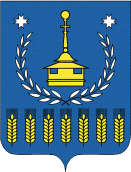 